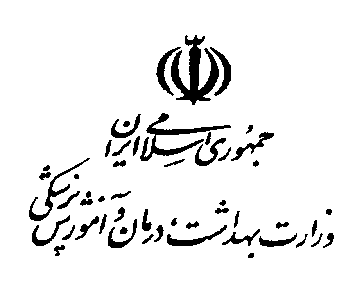 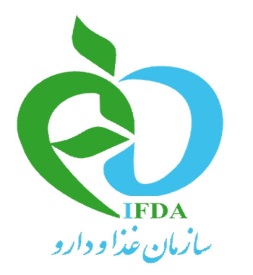 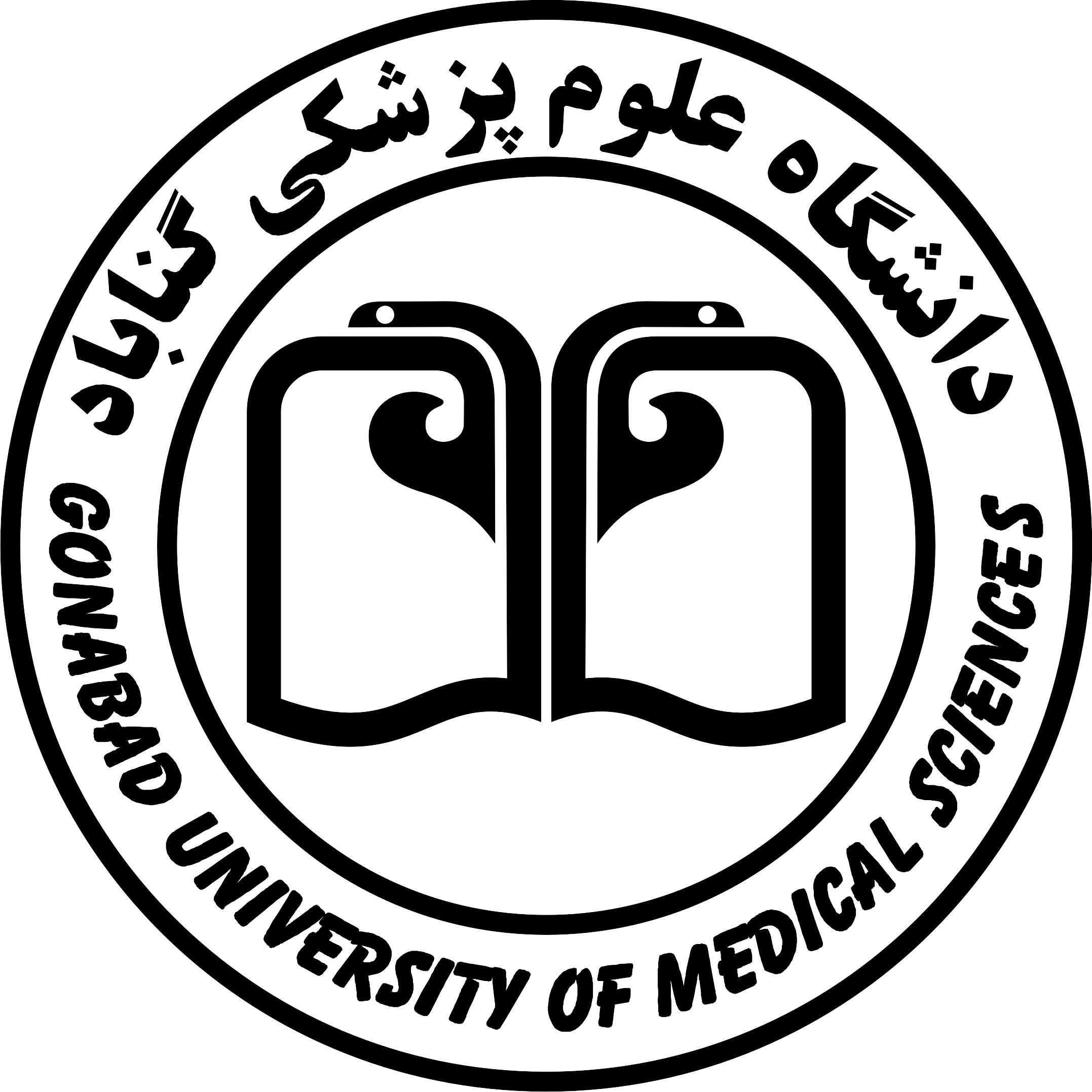 معاونت محترم غذا و دارو دانشگاه علوم پزشکی و خدمات بهداشتی درمانی گناباد            اینجانب / اینجانبان ................................... صاحب یا صاحبان کارگاه .................................... به استناد قانون مواد خوردنی و آشامیدنی و آرایشی و بهداشتی مصوب تیرماه یکهزارو سیصدو چهل وشش سرکار خانم/ جناب آقای ............................... فرزند .................. با کد ملی......................................... را به عنوان مسئول فنی معرفی می نمایم و شرایط لازم برای اجرای شرح وظایف تعیین شده برای نامبرده طی مقررات و دستورالعمل ها ی سازمان غذا و دارو را فراهم خواهم نمود.نام و نام خانوادگی صاحب / صاحبان کارگاه:                                 تأیید امضاء در یکی از دفاتر رسمی:مهر و امضا: تاریخ:         اینجانب ................................ دارای مشخصات فوق الذکر با اطلاع از شرح وظایف مسئول فنی و قوانین و مقررات و ضوابط سازمان غذا و دارو، مسئولیت فنی کارگاه ................................... را تقبل نموده و متعهد به ارائه گزارش عملکرد هر ماه به معاونت غذا می گردم.   نام و نام خانوادگی مسئول فنی کارگاه:                                                        تأیید امضاء در یکی از دفاتر رسمی:  مهر و امضا:   تاریخ